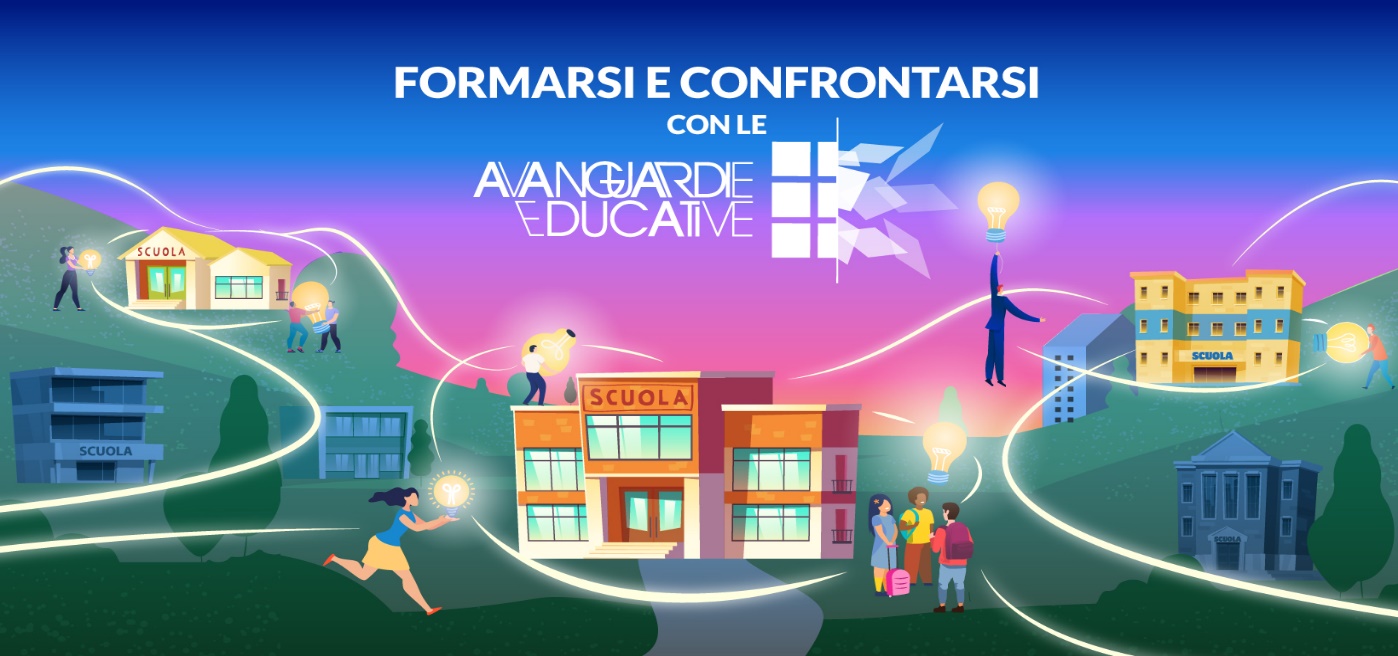 I Media e il racconto collettivo (nella scuola che innova)26 ottobre (17:00-19:00)Introducono e collegano gli interventi Alessandra Anichini (ricercatrice Indire) e Angelo Bardini (Ambassador di Avanguardie educative, Membro del coordinamento nazionale reti scolastiche innovative, direttore artistico Milestone jazz club)17:10 Giovanna Tarantino- Pino Suriano -- IIS “Enrico Fermi” di Policoro (MT)- Anche l’oralità si educa – Le microconferenze17.30 Luisa Patrizia Milo – Maurizio Salucci – IC “Giovanni Pascoli”, Tramonti (SA)- Comunicare con le parole – Webradio 17.50- Angela Gregorini - IIS Podesti-Canzecchi Onesti, Ancona- Narrazioni Visive – Immagini a scuola18.10 Roberto Castaldo – ISIS “Europa” – Pomigliano d’Arco (NA) - Raccontare con tutti i linguaggi possibili – L’opera web “La memoria rende liberi”	18.30 Eva Nicolò- IC “Cassiodoro-Don Bosco”, Reggio Calabria- Un percorso in verticale di Media education18:50 Interventi e domande in chat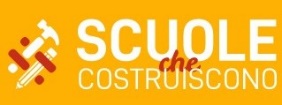 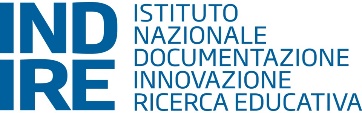 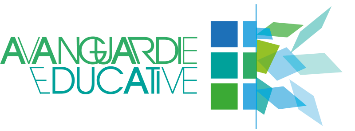 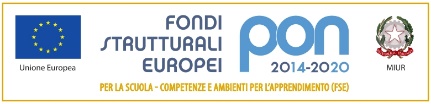 